Fotos fra jette Seidenschnurs foredrag den 9. november 2023Tak for foto til Vagn Hansen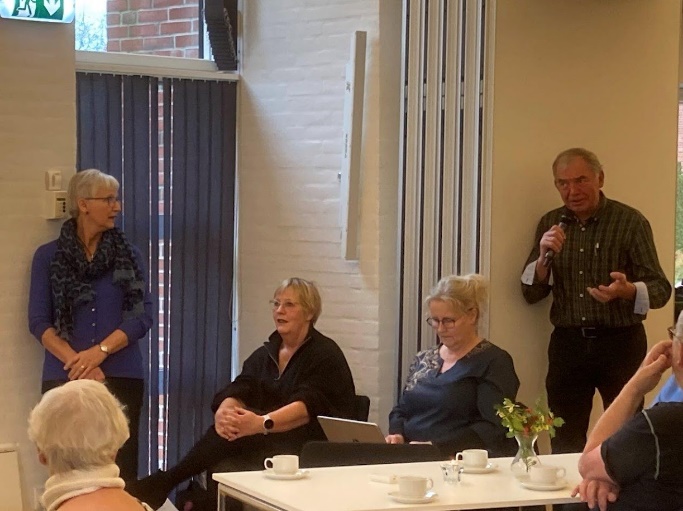 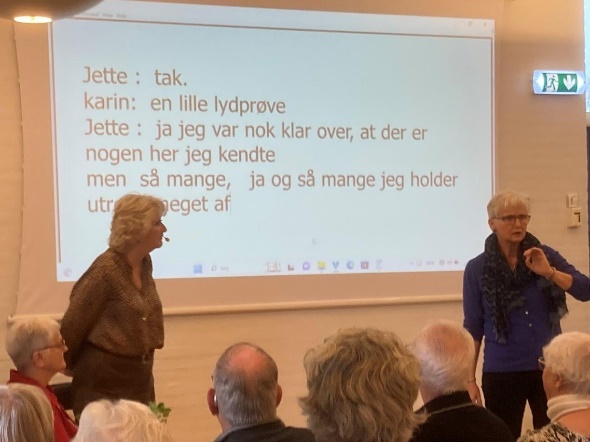 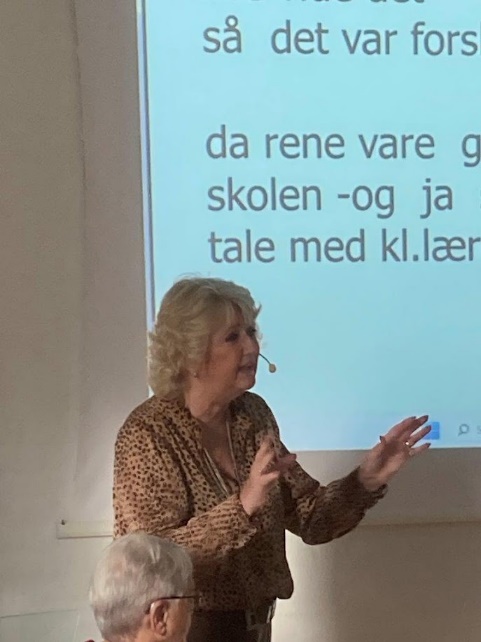 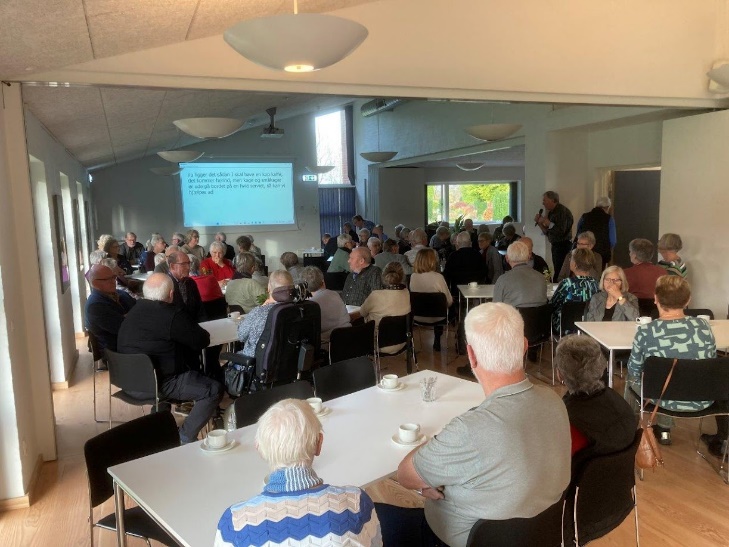 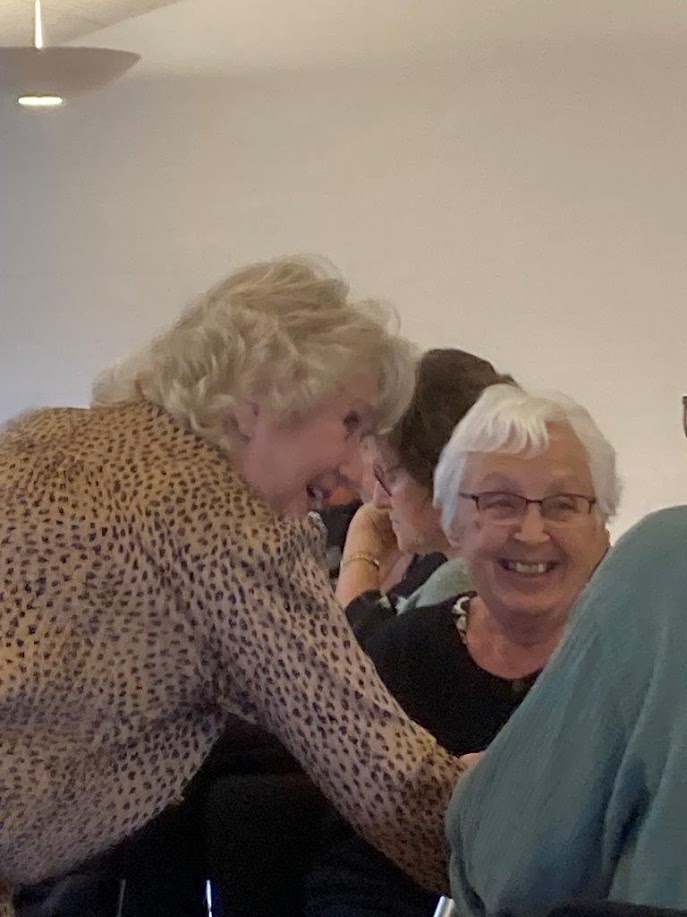 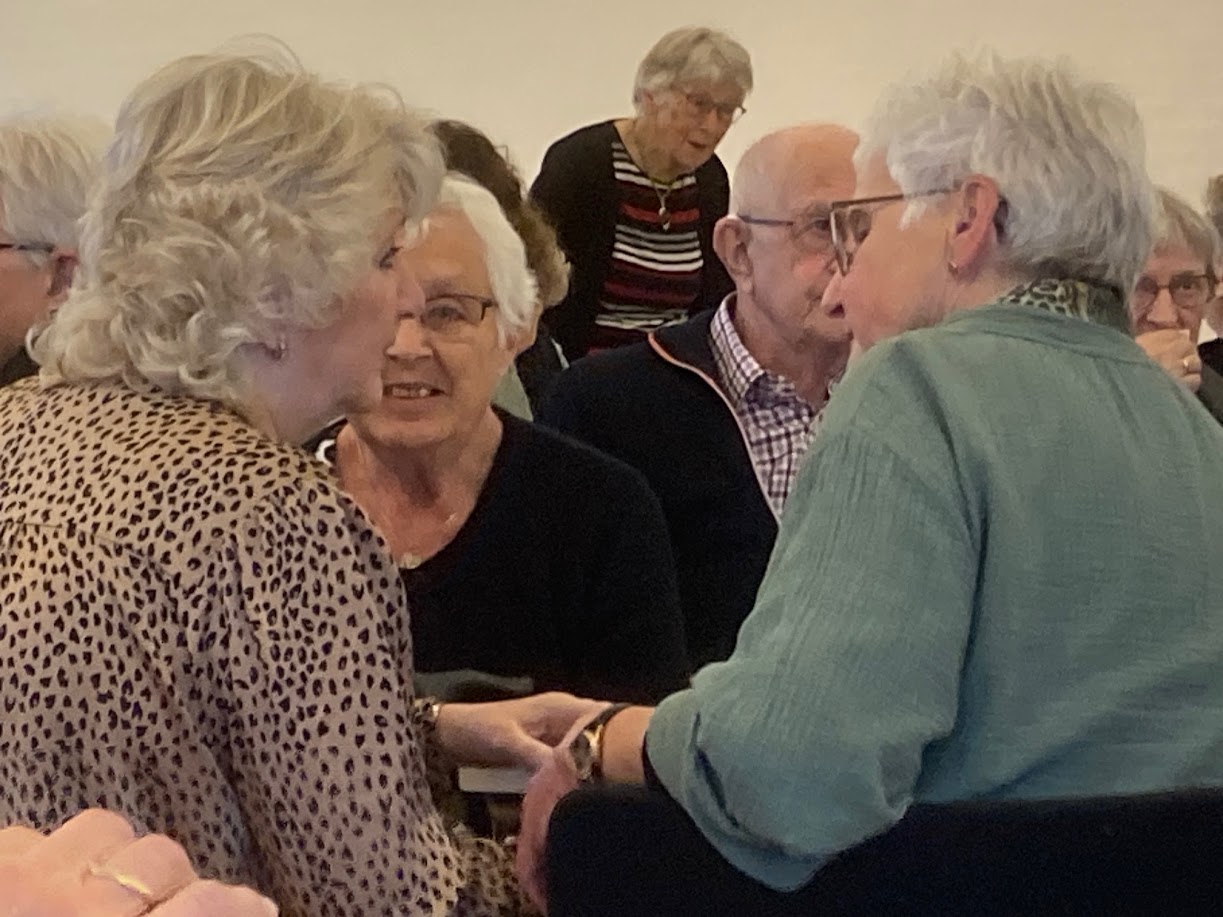 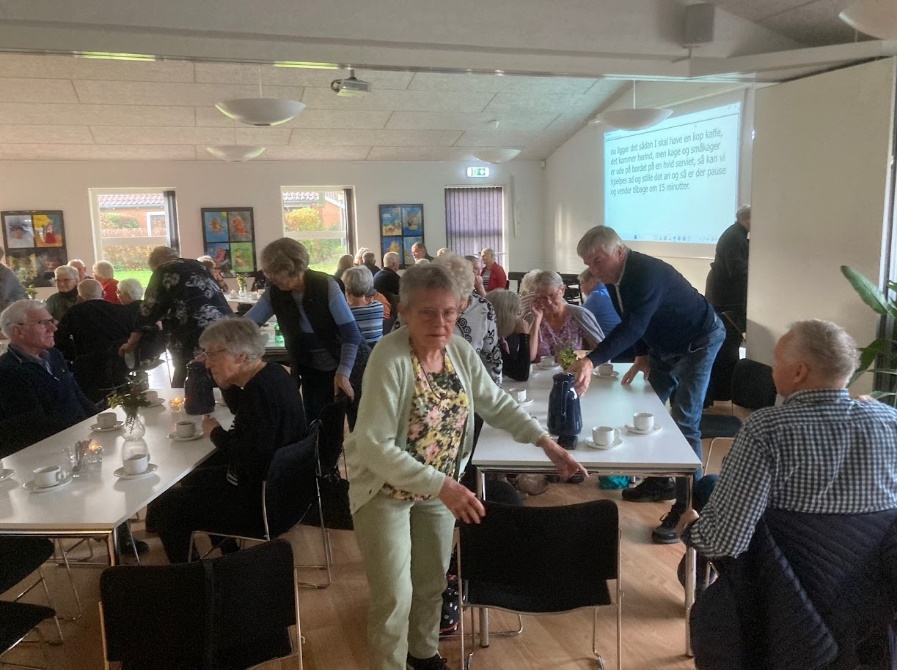 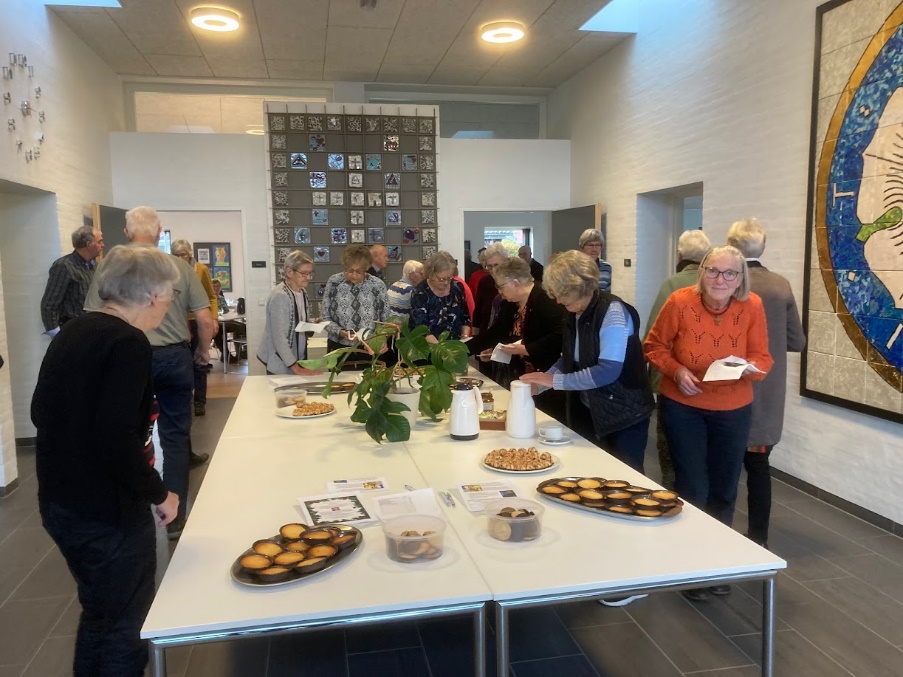 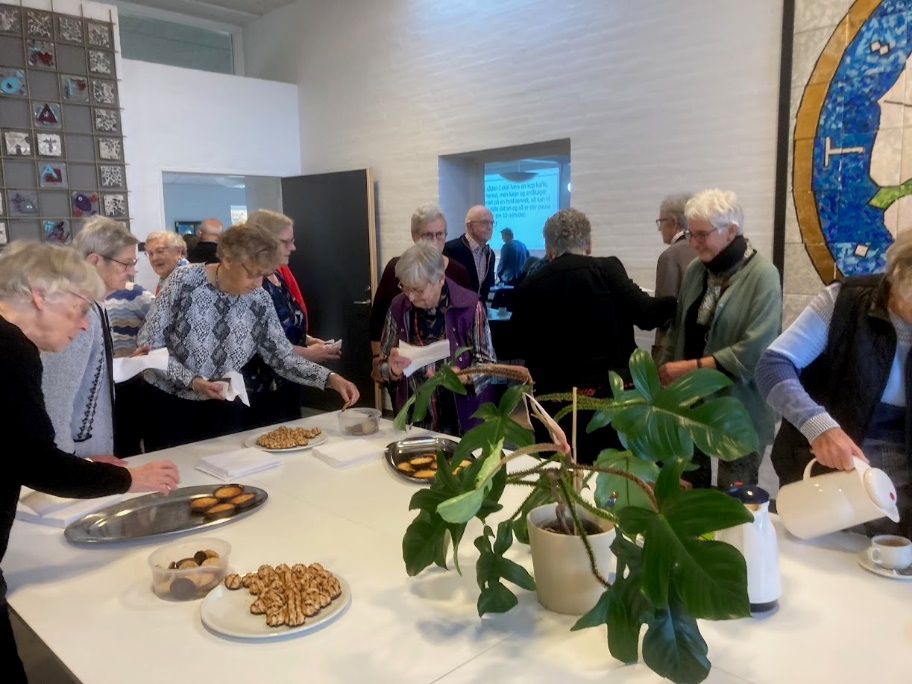 